Рекомендованные ресурсы по географииПредлагаем вашему вниманию основные коллекции электронных ресурсов по географии, которые могут пригодиться и при организации дистанционного обучения в ближайшее время, и для работы в обычных условиях в дальнейшем.Портал дистанционного обучения Санкт-Петербургаhttps://do2.rcokoit.ru/local/parallels/tiles.php?type=subject&subject=16		← географияЭтот ресурс рекомендован Комитет по образованию. Инструкции по работе с ним отправлены в школы города, также они размещены здесь: http://infosectordo.tilda.ws/По каждому предмету-параллели (за редкими исключениями) составлен отдельный курс. Для 11 класса, помимо общего курса для старшей школы, представлены материалы для подготовки к ЕГЭ.Российская электронная школа (РЭШ)https://resh.edu.ru/subject/4/ 			← географияКурсы включают в себя видеоуроки, к которым прилагаются конспекты-расшифровки и тестовые задания. Охвачены все темы школьной программы.Ресурс идет первым в списке рекомендаций Министерства просвещения: неудивительно, что только за время составления этой памятки сайт РЭШ дважды «падал» из-за слишком большого числа посетителей.Московская электронная школа (МЭШ)https://uchebnik.mos.ru/catalogue 			← Библиотека МЭШ: каталог материалов (с возможностью поиска)Выбор предмета: в поисковой строке вверху страницы.Выбор классов и типов материалов: в меню слева.Поиск материалов по конкретной теме:Кнопка «КЭС» справа от поисковой строки.Выбираем предмет. Указываем классы (1–4, 5–9 или 10–11).После этого в графе «Выберите пару для КЭС» выбираем уровень образования.В открывшемся перечне разделов программы выбираем нужный, далее выбираем тему.Нажимаем кнопку «Применить».Например, для того чтобы найти материалы по теме «Ветер», мы указали предмет (география), классы (5–9), уровень образования (ООО – основное общее), после чего в разделе «Природа Земли» нашли подраздел «Атмосфера», а в нем – нужную тему.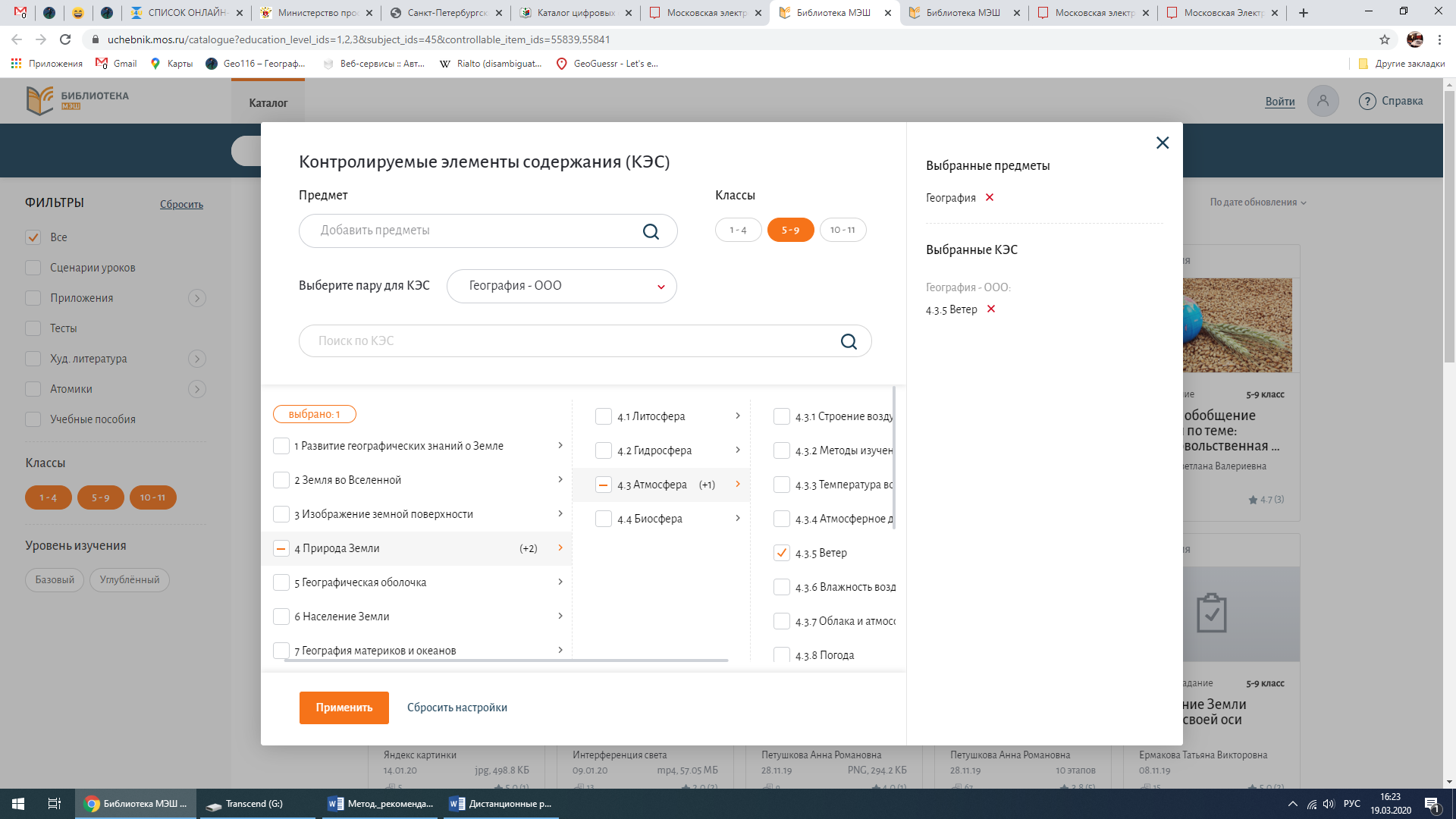 Единая коллекция цифровых образовательных ресурсовhttp://school-collection.edu.ru/		← каталог ресурсовОбратите внимание на возможность расширенного поиска.Об открытии доступа к своим электронным учебникам объявили издательства:«Просвещение» (УМК «Полярная звезда», «Сферы», Максаковский) – требуется установка на компьютер приложения, см. инструкцию: https://digital.prosv.ru/faq/«Российский учебник» (бывшие «Дрофа» и «Вентана-Граф»): https://rosuchebnik.ru/digital-help/«Русское слово» – требуется подключение к Электронной образовательной среде, решение о котором принимает школа: https://xn----dtbhthpdbkkaet.xn--p1ai/articles/81165/Уроки географииInternetUrok: http://media-appo.ucoz.ru/index/geografija/0-45		← видеоурокиИнфоурок: https://infourok.ru/videouroki/geografija 			← видеоурокиЯКласс: https://www.yaklass.ru/p/geografiya 	← теоретические конспекты по всем темамПодготовка к ГИА–2020Сайт Федерального института педагогических измерений (ФИПИ): http://fipi.ru/Вебинар ФИПИ (ОГЭ и ЕГЭ): https://www.youtube.com/watch?v=LhZnZnRD8i8Вебинар СПб АППО (ОГЭ): https://www.youtube.com/watch?v=gdUZ20bl96QСайт «Сдам ГИА: Решу ОГЭ»: https://geo-oge.sdamgia.ru/Сайт «Сдам ГИА: Решу ЕГЭ»: https://geo-ege.sdamgia.ru/Фильмы по проектам Русского географического общества (РГО): https://kino.rgo.ru/category/Сайт городского методического объединенияhttp://geo116.ru/mo/ 		← Новости и материалы мероприятий МОhttp://geo116.ru/links/ 	← Коллекция электронных ресурсов по географииhttp://geo116.ru/games/ 	← Коллекция географических игрhttp://geo116.ru/tools/ 	← Онлайн-инструменты (обратите внимание на раздел «Инструментарий учителя»: эти ресурсы могут пригодиться при организации дистанционного обучения)